RENCANA BISNIS PENDIRIAN USAHA “ANOTHER BLISSFUL COFFEE (ABC)” Oleh :Nama : Tommy Gunawan WijayaNIM : 71140139RENCANA BISNISDiajukan sebagai salah satu syarat untuk memperoleh gelar Sarjana Administrasi BisnisProgram Studi  Administrasi BisnisKonsentrasi Bisnis Internasional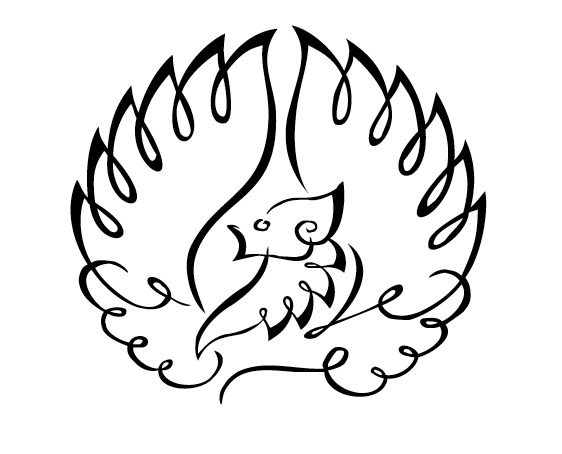 INSTITUT BISNIS dan INFORMATIKA KWIK KIAN GIEJAKARTAMaret 2019